BOY SCOUT TROOP 850PARENTAL PERMISSION TO PARTICIPATE IN ACTIVITYAND EMERGENCY MEDICAL AUTHORIZATIONNote: This form signed by a parent or legal guardian must be returned to the Troop in order for the Scout to participate.I hereby authorize my son, _________________________, to participate in the following activity                                                        (Name)sponsored by Boy Scout Troop 850:	Type: Whitewater Trails Railroading Camp-O-Ree	Date:  April 26-28		TURN IN DEADLINE: April 16th	Cost:  $45	Use Funds in Personal Account?  yes __  no __      	Online Payment Link   	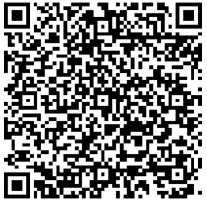       	Departure Place and Time: St I’s Parking lot, Friday April 26th 5:00pm		Return Place and Time: St I’s Parking lot, Sunday April 28th approximately 3-4pm	Adult Leaders: Jeremy Menner, Michael Krommer, Scott GilbI understand that the Troop will observe all applicable health and safety requirements and procedures during this event (including but not limited to those related to COVID19) and acknowledge that all participants (youth and adult) will also be required to comply with all such requirements and procedures. I also acknowledge and understand that there can be no assurance that such requirements and procedures will necessarily be effective in preventing accidents, injuries or illness (including but not limited to COVID19) and the Troop, its leaders, St. Ignatius or Dan Beard Council will not be responsible or liable for any accidents, injuries or illness (including but not limited to COVID19) any participant may experience during or following the event.I also hereby authorize the above-named adult leaders to secure any necessary emergency medical treatment for my son in the event I cannot be reached in an emergency and in connection therewith appoint such adult leaders, and each of them, as my attorneys-in-fact to execute in my name and stead such consents, waivers, forms or other documents which may be necessary to secure such medical treatment. My son is covered by the following health insurance:Name of Carrier: __________________________Policy Number: ___________________Parent/Guardian Signature: ____________________Phone No.______________________Parent plans to participate as follows:  1. Attend?  yes_ no_    Name__________________	                                                    2. Assist with driving? yes _   no _  **I understand this campout will be cancelled if there are not enough adults to attend   __Yes